Project Idea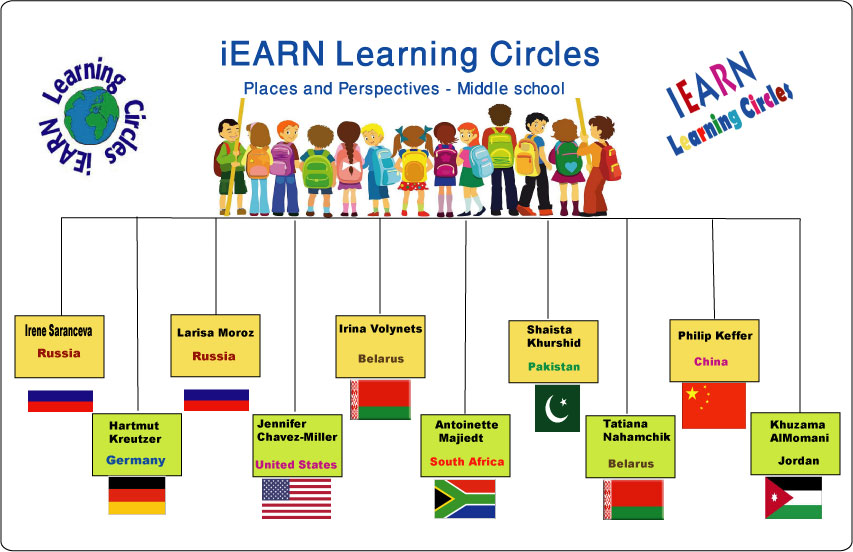 Learning Circle Group:   Places & Perspectives middle school – PPM1 Sponsoring Teacher:     Tatiana Nahamchik   Sponsor School:                Gymnasium 1City:                                  Cherven     Country:                           Belarus   Name of the PROJECT: "Fun in my Native City" / "Golden Ring"Tourism development has a stimulating effect on economic sectors such as transport, communications, trade , construction, agriculture , consumer goods , and is one of the most promising areas of economic restructuring.As a rule, any tourist trip needs entertainment. People hit the road for a new unforgettable impressions, thrill and positive emotions.Offering such a topic, we would like to explore the famous entertainment tourism objects closer. And consequently,  develop a tour of entertainment tourism. Project Goal: Investigate the places of entertainment of the area to attract tourists and the opportunity to develop different tourist routsType of Writing Requested: word document, presentation (ppt, prezi), videoDescription of What You Are Looking for from Other Schools:conduct a survey of the most exciting entertainment centers in the regionaccording to the results of the survey a list of places of entertainment (2 to 9) should be donedevelop the route of entertainment tourism objects in your regiondescribe in detail why they may be interesting for touristsjust write, make a presentation or a short video (film) about them.Ideal Number of Submissions from Each School: 1-2;Preferred Length of Articles: 10-20 slides for presentation, 1-5 pages for word documents.Deadline For Receiving Information: April 15,2014  (Circle deadline is April 20, 2013)